МУНИЦИПАЛЬНОЕ    БЮДЖЕТНОЕ  ОБЩЕОБРАЗОВАТЕЛЬНОЕ   УЧРЕЖДЕНИЕ«СРЕДНЯЯ  ОБЩЕОБРАЗОВАТЕЛЬНАЯ  ШКОЛА №5»368670   РД г.Даг.Огни ул. Революции 9 «б»                                                                          Е-mail: ibragimkurbanov@yandex.ru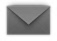 --------------------------------------------------------------------------------------------------------------------------------------------ВЫПИСКА  ИЗ  ПРИКАЗА №21«О проведении школьного этапа                                                       	«  07  » сентября  2018г Всероссийской олимпиады школьников в 2018-2019 уч.году»    	  В целях выявления и развития у учащихся творческих способностей, создания необходимых условий для поддержки одарённых детей и в соответствии с «Порядком проведения Всероссийской олимпиады школьников», утверждённым приказом Министерства образования и науки РФ № 1252 от18.11.2013 года (далее – Порядок), Приказом МИНОБРНАУКИ  за №3020-14/18 от 31 августа 2018г. ПРИКАЗЫВАЮ: Утвердить нормативные документы  и локальные  акты   организации  и проведении  ВсОШ в МБОУ «СОШ №5»Организовать и провести школьный этап олимпиады в соответствии с требованиями к проведению школьного этапа ВсОШ в период с 15.09.2018 по 31.10.2018года.Утвердить перечень общеобразовательных предметов, по которым проводится школьный этап всероссийской олимпиады школьников по общеобразовательным предметам в МБОУ «СОШ №5» (Приложение №1).Утвердить график проведения олимпиад школьного этапа ВсОШ в МБОУ  «СОШ №5» (Приложение № 2).Утвердить состав оргкомитета школьного этапа Всероссийской олимпиады школьников в составе пяти  человек:  Уруджев Х.Н..  – зам директора по УВР, учитель математики;  Кардашева С.К. – руководитель  ШМО  , учитель русского языка и литератуоы;  Шахриярзаде А.А. – зам.дир. по ИОП, учитель русского языка и литературы  Карагезова М.Ф. – учитель высшей категории (химия, биология)Проинформировать обучающихся и их родителей (законных представителей) о порядке проведения этапов олимпиады, о месте и времени проведения школьного и муниципального этапа по каждому общеобразовательному предмету.Обеспечить сбор заявлений родителей (законных представителей) обучающихся, заявивших о своем участии в олимпиаде, об ознакомлении с «Порядком проведения всероссийской олимпиады школьников», утвержденным приказом Министерства образования и науки Российской Федерации от 18 ноября 2013 года № 1252 и согласии на сбор, хранение, использование, распространение (передачу) и публикацию персональных данных своих несовершеннолетних детей, а также их олимпиадных работ.Утвердить состав жюри школьного этапа Всероссийской олимпиады школьников. (Приложение №3).9.   Обеспечить каждого участника олимпиады комплектом олимпиадных заданий;               предоставить протоколы школьного этапа зам.директора по УВР   Уруджеву Х.Н.  на бумажном и электронном носителях в течение одного  дня после проведения олимпиады.                Ответственной по обработке и передачи  информации  в  УО  по электронной  почте  назначить  Шахриярзаде А.А. – зам.дир. по ИОП         10. Контроль за исполнением настоящего приказа оставляю за собой.Директор  МБОУ «СОШ №5»                                 Курбанов И.Т.Приложение №1к приказу  №_21от 07 сентября 2018г.Перечень общеобразовательных предметов,по которым проводится школьный этап всероссийской олимпиады школьников по общеобразовательным предметам в МБОУ «СОШ №5»в 2018-2019учебном годуПриложение №2к приказу  №_21от 07 сентября 2018г.Графикпроведения школьного этапа Всероссийской олимпиады школьников 2018/2019 учебного годаПриложение №3к приказу  №_21от 07 сентября 2018г.Состав  жюри  ВсОШ  школьного  этапа  МБОУ «СОШ  №5»на 2018-2019  уч.год1Экология2Английский язык3Литература4Физика5ОБЖ 6Биология 7Право8Русский язык 9Астрономия10Физическая культура11География1213   ИсторияОбществознание14Математика15Химия16Технология Обслуживающий труд          Технический труд17Экономика18Информатика и ИКТ19История Дагестана20Родной язык2122   Родная литератураИскусство (МХК)№ПредметШкольный  этапШкольный  этапШкольный  этапСроки предоставления протокола и работ№ПредметКлассы Сроки проведенияВремя проведения Сроки предоставления протокола и работ1ОБЖ8,9,1115 сентября09:0020 сентября2Литература 5-1116 сентября09:0021 сентября3Биология 5-1116 сентября13:0021 сентября4Искусство (МХК)9-1122 сентября09:0027 сентября5Экология 5-1122 сентября13:0027 сентября6Английский язык5-1123 сентября09:0028 сентября7Право 8-1123 сентября13:0028 сентября8Обществознание 8-1129 сентября09:004 октября9Физика 7-1129 сентября13:004 октября10Русский язык5-1130 сентября13:005 октября11География 5-116 октября09:0011 октября12История 5-116 октября13:0011 октября13Химия 8-117 октября09:0012 октября14Физическая культура5-1113 октября09:0018 октября15Экономика 8-1114 октября09:0019 октября16Астрономия 10-1114 октября13:0019 октября17Математика 5-1120 октября09:0025 октября18Технология 5-1121 октября09:0026 октября19Информатика и ИКТ8-1121 октября13:0026 октябряРусский язык и русская литератураРусский язык и русская литератураЧлены жюриКардашева С.К. Акимова З.Т. Раджабова К.М.История, обществознание, право, экономика, История ДагестанаИстория, обществознание, право, экономика, История ДагестанаЧлены жюриГайбатова Д.Д. Раджабова Э.Ш.Курбанов И.Т.Физика, математика, информатикаФизика, математика, информатикаЧлены жюриГреева Э.И. Нурмагомедова Н.И.Гасратов М.Х. Хидирова Г.К.География, биология, экология, химияГеография, биология, экология, химияЧлены жюриСефиханова С.А. Фархатова Н.К. Карагезова М.Ф.Английский языкАнглийский языкЧлены жюриБайрамова Э.Т.  Гаджиева К.М.ТехнологияТехнологияЧлены жюриАбдурагимова Г.С. Юзбеков Н.З.Физическая культура и ОБЖФизическая культура и ОБЖЧлены жюриЮсуфджамалов Г.Ю. Бабаев Э. Пашаев С.З.Лезгинский язык и лезгинская литератураЛезгинский язык и лезгинская литератураЧлены жюриГаджиева Б.А. Гаджиева З.Т.Азербайджанский язык и азербайджанская литератураАзербайджанский язык и азербайджанская литератураЧлены жюриКасумова Г.Н. Шахриярзаде А.А.Табасаранский язык и табасаранская литератураТабасаранский язык и табасаранская литератураЧлены жюриКеримова М.С.  Шихова К.М.